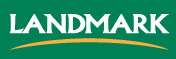 Landmark WAGRAINFED BEEF SALE700 HeadMonday 4th May 20151:30 WST or 3:30 ESTOn AuctionsPlus and in the Landmark Tent at Beef WeekFor full details please contact:Darren Chatley0457 553 969ORDaniel Wood0418 771 665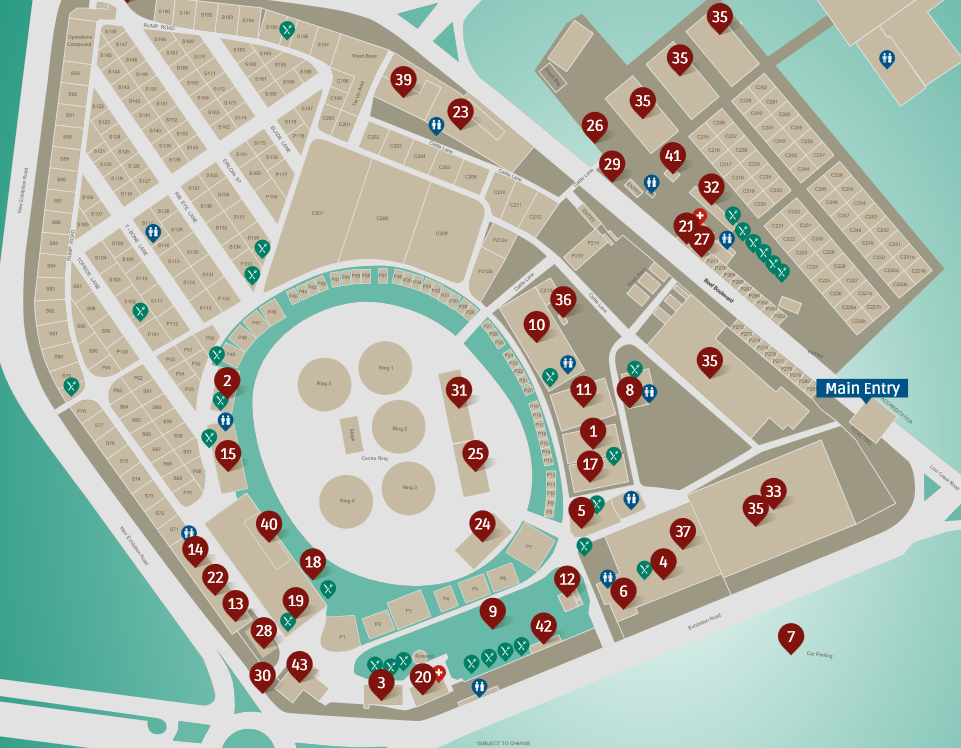 